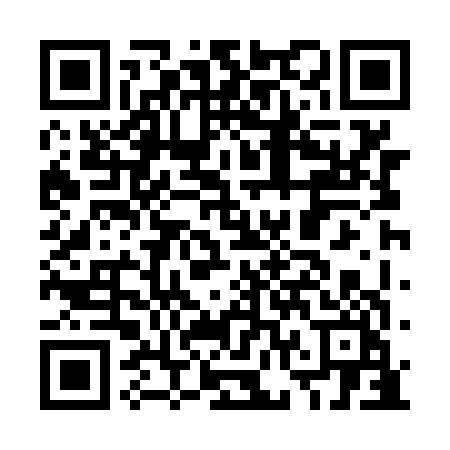 Prayer times for Old Dans Landing, New Brunswick, CanadaMon 1 Jul 2024 - Wed 31 Jul 2024High Latitude Method: Angle Based RulePrayer Calculation Method: Islamic Society of North AmericaAsar Calculation Method: HanafiPrayer times provided by https://www.salahtimes.comDateDayFajrSunriseDhuhrAsrMaghribIsha1Mon3:275:291:256:529:2111:232Tue3:275:291:256:529:2011:233Wed3:285:301:256:519:2011:234Thu3:285:311:256:519:2011:225Fri3:285:311:266:519:1911:226Sat3:295:321:266:519:1911:227Sun3:295:331:266:519:1811:228Mon3:305:341:266:519:1811:229Tue3:305:351:266:509:1711:2110Wed3:325:361:266:509:1711:2011Thu3:335:361:266:509:1611:1912Fri3:355:371:276:509:1511:1713Sat3:375:381:276:499:1511:1614Sun3:385:391:276:499:1411:1415Mon3:405:401:276:489:1311:1316Tue3:425:411:276:489:1211:1117Wed3:445:421:276:489:1111:0918Thu3:455:431:276:479:1011:0819Fri3:475:441:276:479:0911:0620Sat3:495:461:276:469:0811:0421Sun3:515:471:276:459:0711:0222Mon3:535:481:276:459:0611:0123Tue3:555:491:276:449:0510:5924Wed3:575:501:276:449:0410:5725Thu3:595:511:276:439:0310:5526Fri4:015:521:276:429:0210:5327Sat4:035:541:276:419:0010:5128Sun4:055:551:276:418:5910:4929Mon4:075:561:276:408:5810:4730Tue4:095:571:276:398:5610:4531Wed4:115:591:276:388:5510:43